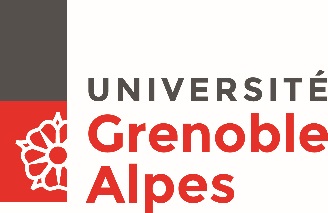 DEPOT DE CANDIDATURES (liste)(Joindre IMPERATIVEMENT la déclaration individuelle de candidature)La date limite de dépôt des listes de candidatures est fixée au lundi 12 novembre 2018 à midi (attention cette date est impérative aucune modification de liste ne sera possible après cette date)CONSEIL DE LA COMPOSANTE : …………………………………………………………………………..COLLEGE : ..................................................................................................................................Nom de la liste tel qu’il apparaîtra sur le bulletin de vote : 	..................................................................................................................................................................................Liste présentée  / soutenue par (1) :	Chaque liste de candidats doit être composée alternativement d’un candidat de chaque sexe.Liste de candidats dans l’ordre préférentiel :Mandataire de la liste : ……………………………………………………………………………………………………………………….Nom et prénom : ………………………………………………………………………………………………………………………………Courriel :………………………………………………………………………………………………………………………………………..Signature :(1) Rayer, le cas échéant, la mention inutile - Mention facultative.N°d’ordreNomPrénom12345678910111213141516